RASPIS3. GRANFONDNO FALKENSTEINER BORIK - ZADAR REGION 22.10.2022.PRIJAVE:https://www.zadargranfondo.com/hr/registracija/CIJENE KOTIZACIJA:*Prijava na samom događaju nije moguća.Prijavom natjecatelji i klubovi potvrđuju da je natjecatelj medicinski pregledan, sposoban za natjecanje i odgovoran za vlastito zdravlje.Granfondo natjecatelji koji su rezervirali smještaj kod domaćina događaja - Falkensteiner Resorta Borik - imaju pravo na sljedeće popuste na kotizaciju.- 20% popusta na startninu za grupe iznad 10 sudionika kod boravka najmanje dvije noći u jednom od naših hotela: SMJEŠTAJ:Falkensteiner Premium Camping Zadar***** – Mobile Homes53,00eur Camping Cozy Home – za dvije odrasle osobe i dijete71,00eur Camping Family Home – za četiri odrasle osobe i dijeteU ponudi imamo razne tipologije obiteljskog smještaja te parcela te Vas molimo da za više detalja direktno se obratite našem Falkensteiner rezervcijskom centru na broj telefona ili posjetite našu službenu stranicu utrke https://www.zadargranfondo.com. Za grupe od min 15 pax odobravamo dodatni popust – za što se zasebno i direktno obratite na idući navedeni e-mail: maja.zubcic@falkensteiner.comMolimo naglasite da rezervirate smještaj za Granfondo utrku te koristite slijedeći PROMO KOD - GRANFONDO2022 prilikom rezerviranja smještaja direktno na našoj straniciKontakt Telefon: +385-91-220 6607E-mail: maja.zubcic@falkensteiner.comcampingzadar@reservations.falkensteiner.comFalkensteiner Club Funimation BorikDvokrevetna soba: 120,00eur (standard double room za dvije osobe)
Uključen AIDvokrevetna soba: 134,00eur  (comfort double room za dvije osobe)
Uključen AIOdbitak za jednokrevetnu sobu 35.-eur po danu po sobiU ponudi imamo razne tipologije obiteljskog smještaja te Vas molimo da za više detalja direktno se obratite našem Falkensteiner rezervcijskom centru na broj telefona ili posjetite našu službenu stranicu utrke https://www.zadargranfondo.com Za grupe od min 15 pax odobravamo dodatni popust – za što se zasebno i direktno obratite na idući navedeni e-mail: maja.zubcic@falkensteiner.comMolimo naglasite da rezervirate smještaj za Granfondo utrku te koristite slijedeći PROMO KOD  - GRANFONDO2022 prilikom rezerviranja smještaja direktno na našoj straniciKontakt Telefon: +385-91-220 6607E-mail: maja.zubcic@falkensteiner.comTRENING KAMP:PONUDA ZA 4 I 5 NOĆENJA · 19.10. - 23.10.2022Bilo da se pripremate za nadolazeću višednevnu biciklističku utrku ili samo želite uživati u vožnji biciklom, sigurno ćete primjetiti nekoliko novih trikova i savjeta pedaliranjem na nestvarnim rutama Sjeverne Dalmacije.OD € 134,00 po sobi/noćenju (minimalno trajanje boravka 4 noći)Piće dobrodošlice za bicikliste Usluga all inclusiveSpremište za bicikle-20% na sve tretmane u Aqua Pura Spa1 dnevna biciklistička tura s grupomPopodnevna stanica sa tjesteninomIzotonično piće Ceremonija pobjednikaMjesto sastanka* Ispred hotela** Loby hotela*** Barbara barSrijeda, 19. listopada, 2022PROGRAM GF
15.00 - 18.00 - info desk unutar hotela Falkensteiner Club Funimation Borik15.00 - 19.00 - biciklistički trening 3-4h, grupa sa pratnjom kreće ispred hotela Club Funimation Borik19.00 - 21.00 - Večera
Četvrtak, 20. listopada, 2022PROGRAM GF7.00  - Doručak8.30 - 13.00 - biciklistički trening PROLAZ CIJELE STAZE GF (velike 112km ili male 56km), grupa sa pratnjom kreće ispred hotela Club Funimation Borik13.00 - 13.30 - Istezanje (30min) **13.30  - Ručak15.00 - 17.00 – Opuštanje u Aqua Pura Spa centru 
15.00 - 18.00 - info desk unutar hotela Falkensteiner Club Funimation Borik19.00 - 21.00 - VečeraPetak, 21. listopada, 2022PROGRAM GF7.00  - Doručak8.30 - 11.00 - biciklistički trening, grupa sa pratnjom kreće ispred hotela Falkensteiner Club Funimation Borik/ lagana trening vožnja te obilazak znamenitosti Zadra11.00 - 11.30 - Istezanje (30min) **12.30  - Ručak15.00 - 17.00 – Opuštanje u Aqua Pura Spa centru 14.00 - 21.00 - podizanje startnih paketa, u službenom uredu utrke unutar hotela Falkensteiner Club Funimation Borik (obavezna osobna iskaznica i licenca za licencirane)
15.00 - 18.00 - info desk unutar hotela Falkensteiner Club Funimation Borik19.00 - 21.00 - VečeraSubota, 22. listopada, 2022DAN UTRKE: GRANFONDO FALKENSTEINER BORIK 2022PROGRAM7.00  - Doručak7.00 - 9.00 - podizanje startnih paketa, u službenom uredu utrke unutar hotela Falkensteiner Club Funimation Borik
8.00 - otvaranje biciklističke zone za utrku
8.30 - svečano otvaranje utrke (svečani govor GM-a svim natjecateljima, te info voditeljice programa)
8.45 - službeni briefing na ENGLESKOM od strane glavnoga suca utrke
10.00 - START UTRKE (sve kategorije kreću u istoj satnici)
13.00 - 14.00 - podizanje bicikala iz osigurane zone biciklističke utrke
12:30 - 14.30 - ručak u hotelu Falkensteiner Club Funimation Borik za natjecatelje utrke
15.00 - svečano proglašenje pobjednika 3.GranFondo Falkensteiner Borik – Zadar County 2022 utrke (na pozornici hotela Falkensteiner Club Funimation Borik)Nedjelja, 23. listopada, 2022PROGRAM7.00 - 10.00 - Doručak 10.00 - Planirani odlazak iz ZadraSTARTNI PAKET:- ruksak	- majica - bidon- startni broj - čip za mjerenje vremena- finišerska medalja- fotografije sa utrke- službeno vrijeme- svečani ručak i dodjela nagradaKATEGORIJE:APSOLUTNA KATEGORIJA: GranFondo Falkensteiner Borik – Zadar Region 2021MUŠKARCI:Gospoda: 15g-34gGospoda: 35g-49gGospoda: 50g-59gGospoda: 60g+DAME:Dame: 15g-37gDame: 38g-54gDame: 55g+NAGRADE:Pehari za prvo troje natjecatelja u svakoj kategoriji bez obzira na broj sudionika u toj dobnoj skupini, te prijelazni pehar za ukupnog pobjednika utrke.Muška konkurencija (ove nagrade vrijede za svaku kategoriju u kojoj ima 15+ vozača)Mjesto – 4 noći u Falkensteiner Club Funimation Borik za 2 osobeŽenska konkurencija (samo apsolutna  kategorija)Mjesto – 4 noći u Falkensteiner Club Funimation Borik za 2 osobeO UTRCI:Granfondo 112Datum: Subota, 22.10.2022.g. Start: 10:00h Startno mjesto: Ispred hotela Falkensteiner Cluba Funimation BorikCilj: Ispred hotela Falkensteiner Cluba Funimation BorikDužina: 112km Visinska razlika: 839m GPX STAZE: https://drive.google.com/file/d/1RsIw7IXttVeu9nXWCkp6Sxv7eubfkTKq/view?usp=sharinghttps://www.strava.com/routes/3016819148548468916PROFIL STAZE: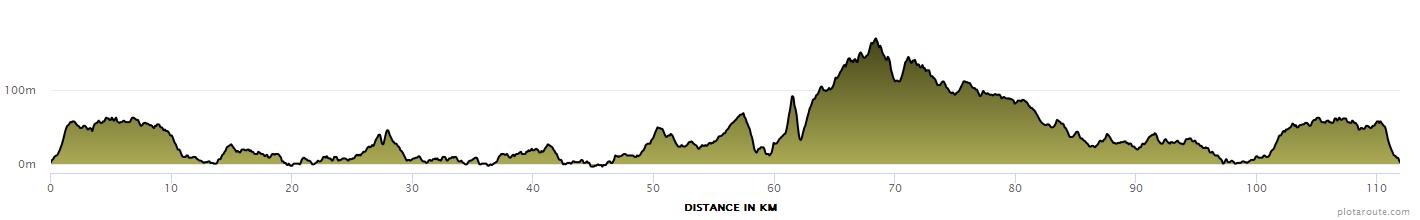 Granfondo 56Datum: Subota, 22.10.2022.g. Start: 10:00h Startno mjesto: Ispred hotela Falkensteiner Cluba Funimation BorikCilj: Ispred hotela Falkensteiner Cluba Funimation BorikDužina: 56km Visinska razlika: 348m GPX STAZE: https://drive.google.com/file/d/1oGW_UuB5BdnpsiMDjxce-aiRLC0nQn2f/view?usp=sharinghttps://www.strava.com/routes/2877637557938859150PROFIL STAZE: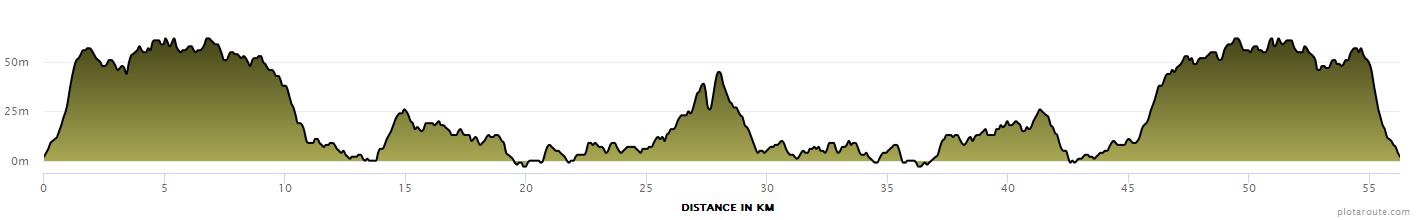 MJERENJE VREMENA: Provoditi će se automatski uz korištenje kompjuteriziranog sistema s čipovima od strane sustava „Protime“. http://www.protime.siOPĆI PROPISI: Za manifestaciju vrijede CESTOVNI tehnički pravilnik HBS-a i pravilnik ROAD UCI-a te opća pravila UCI-a. Vozači startom utrke usvajaju ove propozicije i voze na vlastitu odgovornost. Organizator ne snosi odgovornost za djela učinjena od strane vozača prema trećim osobama. Utrka se vozi bez obzira na vremenske uvjete. Organizator zadržava pravo promjena uvjeta utrke bez prethodne najave. Žalbe: Prema pravilniku, u pisanoj formi, uz polog u iznosu od 200 kuna. Za žalbe na događaje tijekom utrke - u roku 15 minuta nakon cilja. Za žalbe na rezultate - u roku 15 minuta nakon trenutka objavljivanja rezultata.Dodatne opaske i informacije: a) Cesta neće biti zatvorena, obavezna vožnja u svojoj traci.b) Opasne točke na stazi- 24.5km ULAZ U CENTAR VIRA – SUŽENJE – OPASNOST- 27.3km OŠTRO SKRETANJE LIJEVO – POČETAK KRATKOG BRDA- 42.5km PODJELA NA MALU (ide ravno) i veliku stazu (ide lijevo)- 43.7km MALI ROTOR U NINU - OŠTAR ZAVOJ LIJEVO – OPASNOST- 44.0km CENTAR NINA - OŠTAR ZAVOJ DESNO – NOGOSTUP PO IZLAZU IZ ZAVOJA - OPASNOST- 47.3km PROLAZ ISPOD SLAVOLUKA - sužavanje ceste- 49.0-50.0km VOŽNJA SAMO JEDNOM TRAKOM – zbog radova na drugoj- 60.7km POČETAK USPONA NA MATAK  - LOŠA CESTA- 62.1km POČETAK USPONA PREMA RAŽANCU - LOŠA CESTA- 72.9km SKRETANJE LIJEVO U RADOVINU - uska cesta među kućama- 87.0km ROTOR MAZIJA- SKRETANJE DESNO  - 96.7km ROTOR U NINU – PROLAZ RAVNO  - 97.0km ROTOR U NINU – IZLAZ DVA U LIJEVO - 111.5 - 111.9km ULAZAK U CILJ 2 OPASNA ZAVOJA c) Tijekom utrke ispred biciklista vozi službeno vozilo (žuta lampa) koja osigurava siguran prolaz i prati vodeće bicikliste i glavnu skupinu. Također bicikliste prate i vozila sa sucima HBSa čije upute su svi sudionici utrke dužni pratiti. Svi natjecatelji koji zaostanu iza glavne skupine dužni su se pridržavati prometnih pravila i naputaka redara na motociklima i na cesti.d ) Na obje staze u pratnji nakon svih natjecatelja ide zaključno vozilo (metla/broom).e) Najzahtjevniji usponi: - 27.3 - 27.8km – kratak uspon na Viru- 60.7 – 61.4km – uspon na Matakov brig- 62.1 – 64km – uspon prema RažancuNatjecatelj samim činom prijave izričito izjavljuje da: je suglasan da se na utrci natječe o svom riziku i na osobnu odgovornost te da je upoznat s pravilima i propisima utrke i rizicima koje ovakvo natjecanje sadrži,se odriče prava postavljati Organizatoru zahtjev za naknadu bilo kakve štete, osim one čiji bi nastanak mogao biti pripisan namjeri ili krajnjoj nepažnji Organizatora,organizatora neće smatrati odgovornim za moguće neostvarenje svojih očekivanja ili uspjeha na utrci,organizator neće odgovarati za bilo kakvu izravnu ili neizravnu, slučajnu, nematerijalnu ili materijalnu štetu, gubitke ili troškove natjecatelja, da je u odgovarajućoj psihofizičkoj kondiciji primjerenoj za ovakvu vrstu natjecanja,organizator može koristiti i obrađivati cjelokupni snimljeni filmski i fotografski materijal bez ikakve naknade te ga javno prikazivati i koristiti u promotivne svrhe utrke,se samim činom prijave odriče prava pobijanja ove Izjave po bilo kojoj osnovi.Pretprijavljeni biciklisti do 01. svibnja 2022.EUR 25.00Prijava od 02. svibnja 2022. do 30. lipnja 2022.EUR 35.00Prijava od 1. srpnja 2022. do 31. kolovoza  2022.EUR 40.00Prijava od 01. rujna 2022. do 21. listopada 2022.EUR 45.00